RESULTADO – TOMADA DE PREÇON° 20221110TP31030HEMUO Instituto de Gestão e Humanização – IGH, entidade de direito privado e sem fins lucrativos,classificado como Organização Social, vem tornar público o resultado da Tomada de Preços, com afinalidade de adquirir bens, insumos e serviços para o HEMU - Hospital Estadual da Mulher, comendereço à Rua R-7, S/N, Setor Oeste, Goiânia, CEP: 74.125-090.Bionexo do Brasil LtdaRelatório emitido em 04/11/2022 14:31CompradorIGH - HEMU - Hospital Estadual da Mulher (11.858.570/0002-14)AV. PERIMETRAL, ESQUINA C/ RUA R7, SN - SETOR COIMBRA - GOIÂNIA, GO CEP: 74.530-020Relação de Itens (Confirmação)Pedido de Cotação : 247527362COTAÇÃO Nº 31030 - QUÍMICOS HEMU OUT/2022Frete PróprioObservações: *PAGAMENTO: Somente a prazo e por meio de depósito em conta PJ do fornecedor. *FRETE: Só serão aceitas propostas com frete CIF epara entrega no endereço: RUA R7 C/ AV PERIMETRAL, SETOR COIMBRA, Goiânia/GO CEP: 74.530-020, dia e horário especificado. *CERTIDÕES: AsCertidões Municipal, Estadual de Goiás, Federal, FGTS e Trabalhista devem estar regulares desde a data da emissão da proposta até a data dopagamento. *REGULAMENTO: O processo de compras obedecerá ao Regulamento de Compras do IGH, prevalecendo este em relação a estes termosem caso de divergência.Tipo de Cotação: Cotação NormalFornecedor : Todos os FornecedoresData de Confirmação : TodasValidade CondiçõesFaturamento Prazo deFornecedordadeFreteObservaçõesMínimoEntregaProposta PagamentoComercial Cirurgica RioclarenseLtda- SPJAGUARIÚNA - SP1 dias apósconfirmação12R$ 500,000021/10/202225/10/202228 ddl30 ddlCIFnullDeyvison Santos - nulldeyvison.santos@rioclarense.com.brMais informaçõesPEDIDO SOMENTE SERÁ ATENDIDO A PRAZOMEDIANTE ANALISE DE CREDITO VALIDAÇÃODO DEPARTAMENTO FINANCEIRO E ACONFIRMAÇÃO DE DISPONIBILIDADE DOESTOQUE CONTATO DO VENDEDOR: (62)99499Ello Distribuicao Ltda - EppGOIÂNIA - GOWebservice Ello Distribuição - (62)1 dias apósconfirmaçãoR$ 300,0000CIFCIF4009-2100comercial@ellodistribuicao.com.br1714Mais informaçõesTELEVENDAS3@ELLODISTRIBUICAO.COM.BRHospfar Industria e Comerciode Produtos Hospitalares SABRASÍLIA - DFA HOSPFAR garante preço por 03 (três) diasúteis após o fechamento da cotação.Agradecemos a oportunidade de poder ofertarnossos produtos e serviços. Nosso objetivo égarantir qualidade e segurança em toda a nossacadeia de distribuição.1dias após3Web Services Hospfar - (61) 3403- R$ 300,000021/10/202230 ddlconfirmação3500televendas@hospfar.com.brMais informaçõesIndalabor Indaia LaboratorioFarmaceutico LtdaDORES DO INDAIÁ - MGJennifer Santos - nullcomercial7@indalabor.com.brMais informações7 dias apósconfirmação45R$ 1.500,0000R$ 300,000021/10/202221/10/202230 ddla vistaCIFCIFnullnullSanté Medica Hospitalar LtdaGOIÂNIA - GOSocio: SEILIA BATISTA MOURA -(62) 310104433 dias apósconfirmaçãomurilo@santedistribuidora.com.brMais informaçõesProgramaçãode EntregaPreçoUnitário FábricaPreçoProdutoCódigoFabricanteEmbalagem FornecedorComentárioJustificativaRent(%) Quantidade Valor Total UsuárioCAL SODADAGRANULADA -> COMALTA CAPACIDADE DEABSORÇÃO DE CO2,DESPRENDIMENTOMINIMO DE PO, NITIDA 6624MUDANÇA DE COR,GRAU DE UMIDADE 14A 16% H203, LACRADOA VACUO - GALAO 4,5KGRosana DeOliveiraMouraCAL SODADAComercialCirurgicaRioclarenseLtda- SP4,30KG GALAO(TPA AZUL),ATRASORBR$R$R$276,00004-GALAOnull-2 Galao138,0000 0,000026/10/202216:33CLOREXIDINA SOLUCAOALCOOLICA A 0.5%100ML -> CLOREXIDINASOLUCAO ALCOOLICA0.5% FRASCO 100ML -FRASCO- ALMOTOLIAPLASTICACLOREXIDINA0,5% SOLHIDROALCOOLICACX C/24FR X100ML, VICRosana DeOliveiraMouraDESCARTAVELLACRADA, COMComercialCirurgicaRioclarenseLtda- SPR$R$R$651,8400532404-CAIXAnull-336 FrascoSISTEMA DE ABERTURADE NAO NECESSITE DEMATERIAL CORTANTE ,COM TAMPA ADICIONALPARA ENCAIXE APOSABERTURA, AUSENCIADE CORANTES,1,9400 0,000026/10/202216:33PHARMACONSERVANMTES EODORES.CLOREXIDINA4%Rosana DeOliveiraMouraCLOREXIDINA 4% DEGERMANTECLOREXIDINA SOLUCAODEGERMANTE 4%FRASCO 100ML -FRASCOComercialCirurgicaRioclarenseLtda- SPDEGERMANTE100ML CX C/24FRS100ML CXC/24FRS -88198 -100ML -INDEFINIDO -VIC PHARMAR$R$R$794237817655--nullnull--336 Frasco3,8800 0,00001.303,6800-88198, VICPHARMA26/10/202216:33ESCOVA P/ESCOVA DESCC/CLOREXIDINA2%CX C/48UN -88197, VICCAIXAComercialCirurgicaRioclarenseLtda- SPR$R$1200 UnidadeR$Rosana DeOliveiraMouraDEGERMACAO DASMAOS C/ CLOREXIDINA1,9000 0,00002.280,0000-> COM CERDASMACIAS. CABOPHARMA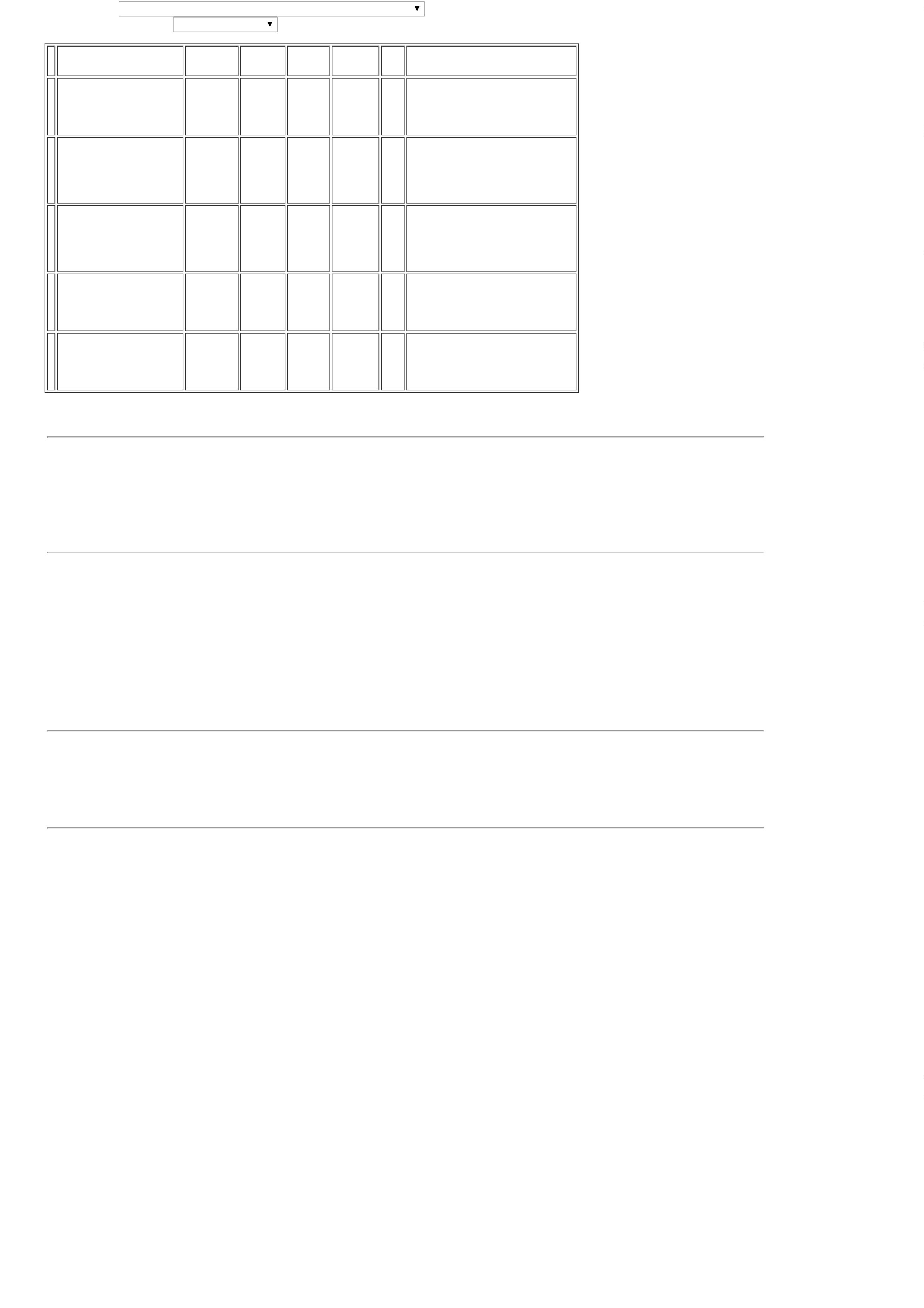 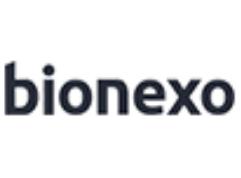 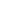 PLASTICODESCARTAVEL26/10/202216:33EMBALAGEMALUMINIZADA/BLISTER.REG MS - UNIDADETotalParcial:R$1874.04.511,5200Total de Itens da Cotação: 10Total de Itens Impressos: 4Programaçãode EntregaPreçoUnitário FábricaPreçoProdutoCódigoFabricanteEmbalagem FornecedorComentárioJustificativaRent(%) Quantidade Valor Total UsuárioRosana DeOliveiraMouraPODEROSOMULTIENZIMATICO5 ENZIMAS 5LTKELLDRINDETERGENTEMULTIENZIMAS (ACIMAENZIMAS) 5000ML -UNIDADEPODEROSOMULTIENZIMATICO5 ENZIMAS 5LT -KELLDRINElloDistribuicaoLtda - EppR$R$R$575,1000838316-1-9 Unidade563,9000 0,000026/10/2022INDUSTRIAL LTDA16:33TotalParcial:R$575,10009.0Total de Itens da Cotação: 10Total de Itens Impressos: 1Programaçãode EntregaPreçoUnitário FábricaPreçoProdutoCódigoFabricanteEmbalagem FornecedorComentárioJustificativaRent(%) Quantidade Valor Total UsuárioALCOOL ETILICO 70%ANTISSEPTICO 100ML -HospfarIndustria eComercio deProdutosHospitalaresSARosana DeOliveiraMoura>PARA PELE ->FRASCO - SOLUÇÃOALCOOLICA 70 INPM,ANTISEPTICA, PARAUSO TOPICO ADULTO EPEDIATRICO;SEPTPRO ALCOOL70 ANTISSEPTICO1FR/100MLR$R$R$139460-PROLINK1FR/100ML-3000 Frasco1,1500 0,00003.450,000026/10/202216:33ALMOTOLIA 100 MLTotalParcial:R$3000.03.450,0000Total de Itens da Cotação: 10Total de Itens Impressos: 1Programaçãode EntregaPreçoUnitário FábricaPreçoProdutoCódigoFabricanteEmbalagem FornecedorComentárioJustificativaRent(%) Quantidade Valor Total UsuárioRosana DeOliveiraMouraIndagel Refil00ml- Alcool emgel antisseptico dapele 800ml/680gprof, indalaborIndalaborIndaiaLaboratorioFarmaceuticoLtdaALCOOL GEL REFILCOMPATIVEL C/DISPENSADOR 800ML -UNIDADE8R$R$R$3642379---refilnull-200 Unidade480 Unidade360 Unidade9,3300 0,00001.866,000026/10/202216:33Rosana DeOliveiraMouraIndalaborIndaiaLaboratorioFarmaceuticoLtdaCLOREXIDINA SOLUCAOAQUOSA 0,2% 100ML 34421(NP)CLOREXIDINAAQUOSA 0,2,INDALABORR$R$R$556,8000LITROnullnull--1,1600 0,000026/10/202216:33Rosana DeOliveiraMouraIndalaborIndaiaLaboratorioFarmaceuticoLtdaSABONETE LIQUIDO0 NEUTRO INFANTIL SOL 38379Indababy SaboneteLiquido Infantil 250ml, IndalaborAlmotolia 250mlR$R$R$14,5540 0,00001.639,4400250ML (PH: 6,7 - 7,5)26/10/202216:33TotalParcial:R$1040.04.062,2400Total de Itens da Cotação: 10Total de Itens Impressos: 3Programaçãode EntregaPreçoUnitário FábricaPreçoProdutoCódigoFabricanteEmbalagem FornecedorComentárioJustificativaRent(%) Quantidade Valor Total UsuárioRosana DeOliveiraMouraALCOOL ETILICO 70%DESINFETANTE 1L -LITROSanté MedicaHospitalarLtdaALCOOL 70% 1 LT,J. FERESR$R$R$548,6400239459-UNDnull-108 Litro5,0800 0,000026/10/202216:33TotalParcial:R$548,6400108.0Total de Itens da Cotação: 10Total de Itens Impressos: 1TotalGeral:R$6031.013.147,5000Clique aqui para geração de relatório completo com quebra de página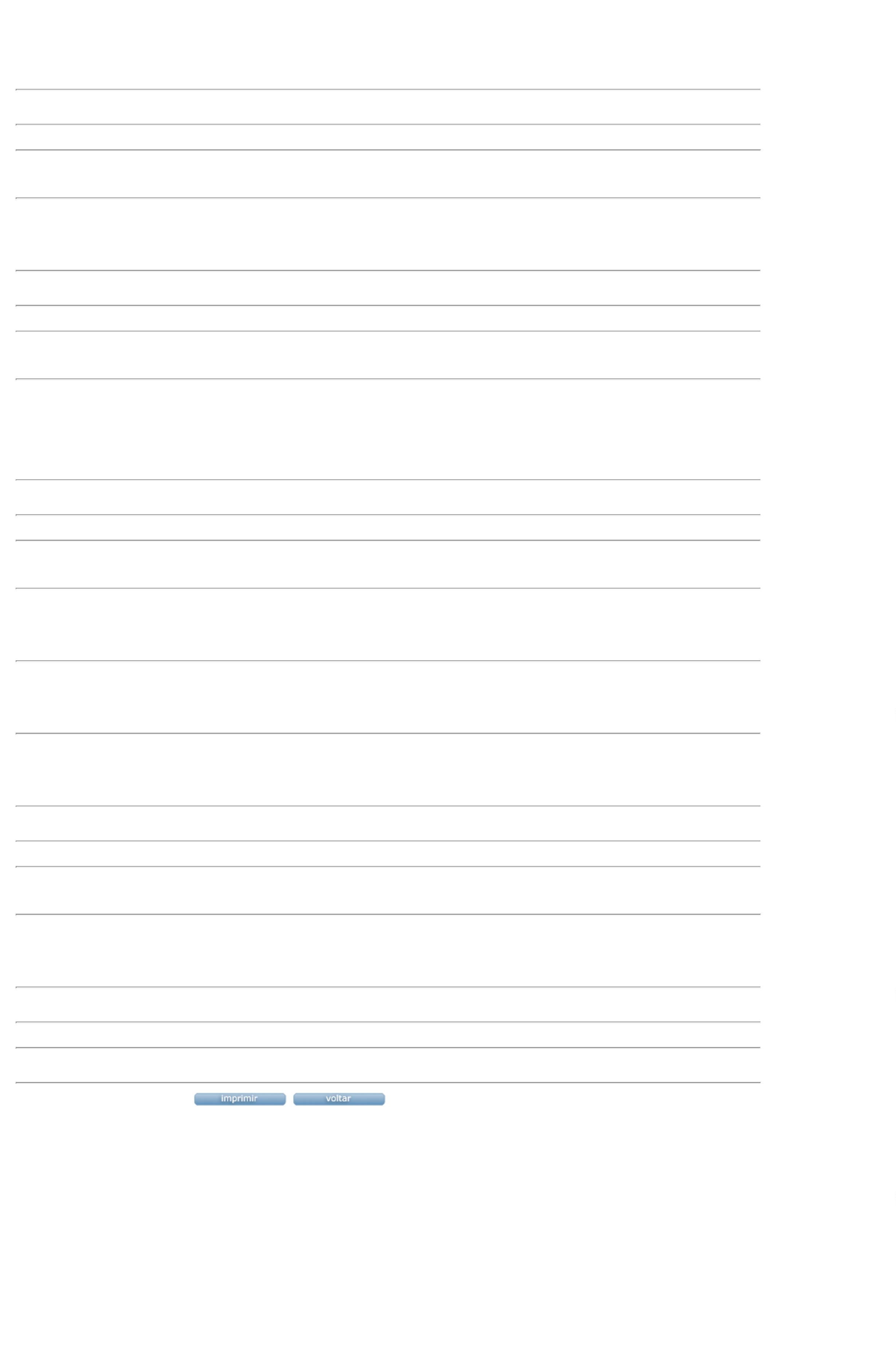 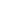 